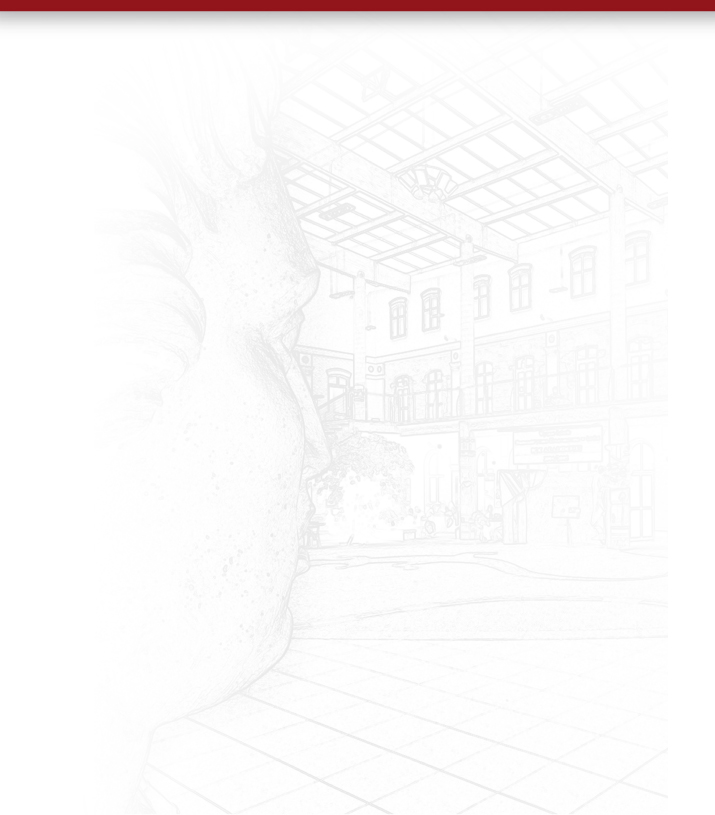 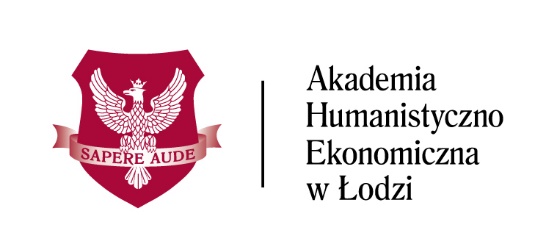                                                                                                                               25 września 2015 r.KONFERENCJA METODYCZNA	Narkotyki i dopalacze – zjawisko i uwarunkowania, rozpoznawanie zachowań, podstawy pomocy przedmedycznejAkademia Humanistyczno-Ekonomiczna w Łodziul. Rewolucji 1905 nr 52, budynek G, sala G1Konferencja ma służyć w szczególności przekazaniu informacji na temat rozpoznawania zachowań ryzykownych i dewiacyjnych u dzieci i młodzieży w aspekcie zagrożenia dopalaczami i narkotykami oraz negatywnych skutków zażywania narkotyków i dopalaczy.Konferencja inicjuje działalność Łódzkiej Akademii Profilaktyki Społecznej, której zadaniem jest organizacja konferencji metodycznych i szkoleń dla nauczycieli, psychologów i pedagogów w zakresie szeroko pojętej profilaktyki społecznej. Akademia będzie również służyła wsparciem i pomocą nauczycielom organizującym zajęcia warsztatowe dla dzieci i młodzieży z zakresu profilaktyki społecznej, profilaktyki zdrowia, budowania prawidłowych relacji rówieśniczych oraz prawidłowej samooceny itp.W trakcie spotkania będzie można nabyć najnowszą książkę prof. Mariusza Jędrzejki oraz identyfikatory narkotyków i paranarkotyków. PROGRAM KONFERENCJI13.30–14.00 	Rejestracja uczestników 14.00–14.10 	Powitanie gości 
Prorektor ds. Nauki i Rozwoju AHE w Łodzi dr Leszek Kuras14.10–14.20 		Inauguracja Łódzkiej Akademii Profilaktyk Społecznej – cele, formy działania
dr Elżbieta Woźnicka, mgr Daria Modrzejewska14.20–15.30 	Narkotyki i dopalacze – zjawisko i uwarunkowania, rozpoznawanie zachowań, podstawy pomocy przedmedycznej – Część I
prof. Mariusz Jędrzejko15.30–15.45 		Przerwa kawowa15.45–17.15 	Narkotyki i dopalacze – zjawisko i uwarunkowania, rozpoznawanie zachowań, podstawy pomocy przedmedycznej – Część II
prof. Mariusz Jędrzejko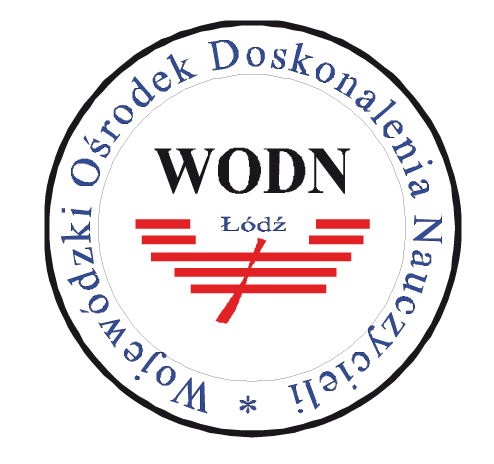 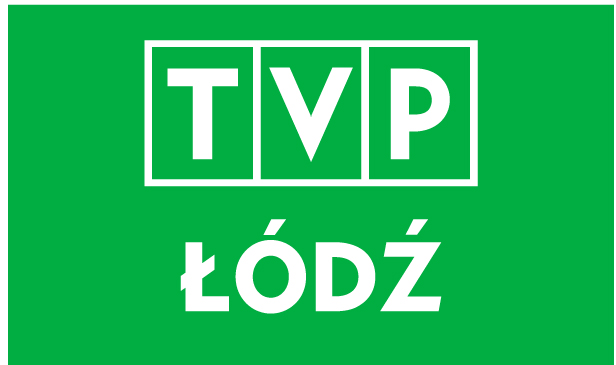 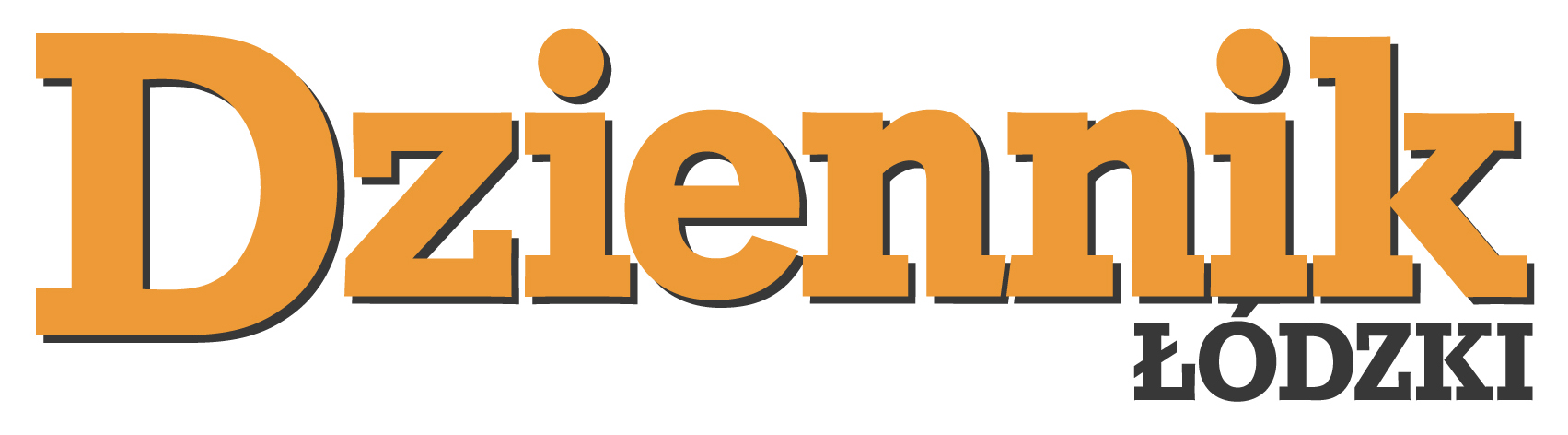 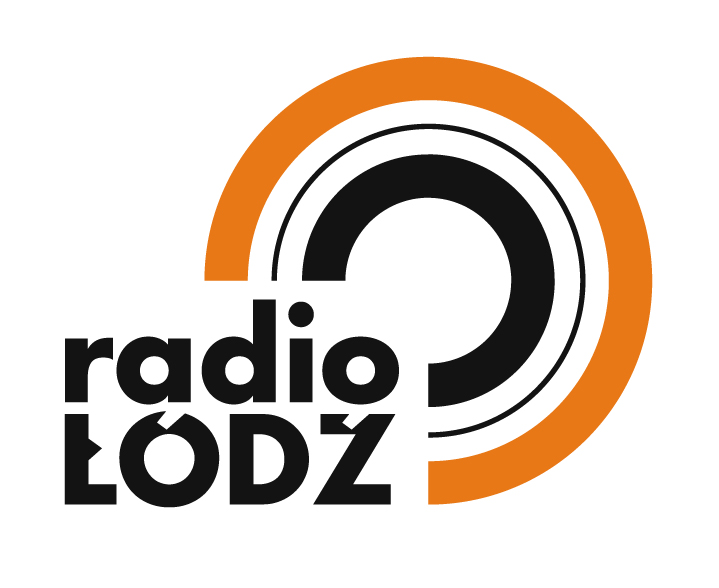 Partner konferencji:                              Patroni medialni:                                                                             